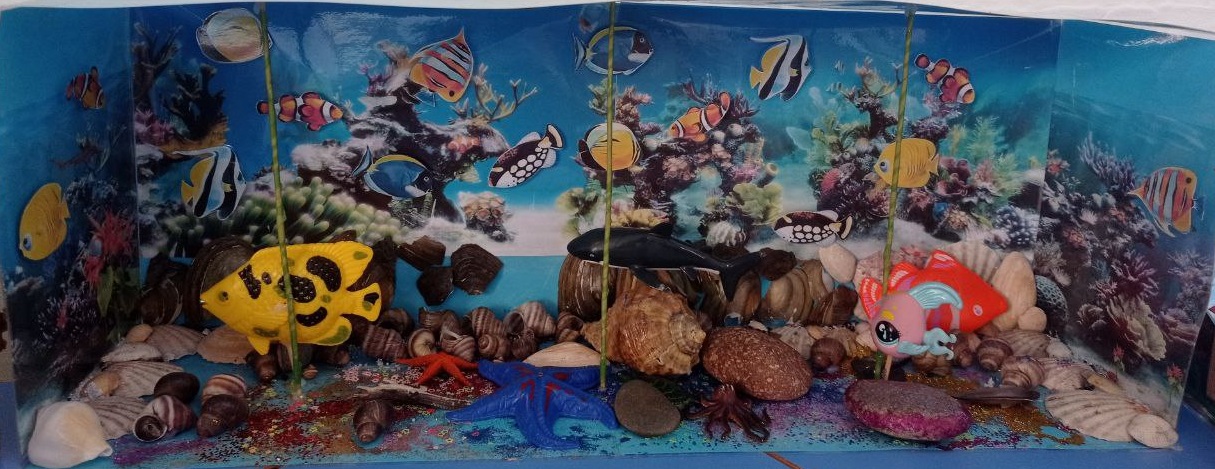   Цель: Дифференцировать представления детей старшего дошкольного возраста о водоёме как среде обитания аквариумных рыб.- научить детей находить отличительные признаки разных видов аквариумных рыб;- дать элементарные представления об уходе за декоративными рыбками.- расширять и активизировать словарь детей;- развивать социальные навыки детей: умение работать в группе, договариваться, учитывать мнение партнера.Заламинированные картинки с изображением подводного мира склеены по краям в форме коробки. Заламинированные картинки рыбок, приклеены на липучки, фигурки морских обитателей. Дно аквариума украшено камушками и ракушками.Необходимое ресурсное обеспечение при применении методического материалаИсходя из дидактических  целей занятий, можно обновлять морских обитателей.Область применения материала: практическая значимость, возраст детей, ключевые положения Практическая значимость заключается в возможности применения пособия в различных направлениях общего развития детей (познавательное, речевое, социально – коммуникативное развитие) и организации различных видов деятельности детей. Познавательный материал и организация деятельности с помощью макета вызывает у детей положительные эмоции и способствует закреплению изучаемой темы.Технология внедрения: что? для чего и зачем? для кого? как?Многофункциональность представленного дидактического пособия предполагает использования его в работе с детьми от 5 до 7 лет с возможностью импровизации по ходу образовательной деятельности, смешивания и варьирования, усложнения или упрощения заданий.Соответствие материала требованиям действующего СанПиНИгровое оборудование соответствует возрасту детей и изготовлено из материалов, не оказывающих    вредного воздействия на детей.Методические рекомендацииПрежде, чем ребенок самостоятельно начнет играть, необходимо объяснить и показать ему принцип работы с «Аквариумом»Описание эффектов, достигаемых при использовании материаловИгровое пособие делает содержательнее не только образовательный процесс, но и досуг дошкольников, расширяет познавательные интересы и кругозор детейВозможные сложности при использовании материалаСложностей при использовании нет